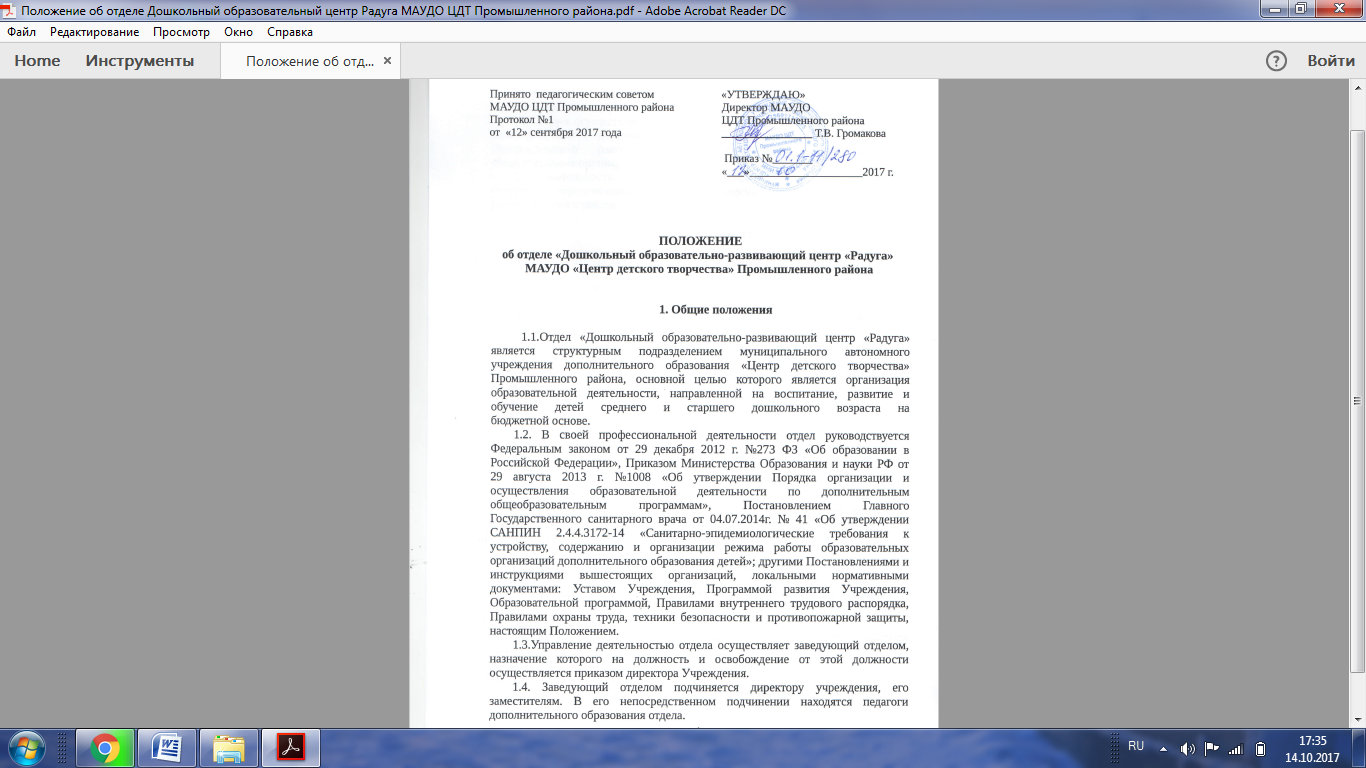 1.5. Работа заведующего отделом и педагогических работников осуществляется в соответствии с должностными инструкциями и квалификационными требованиями.     1.6. Отдел осуществляет свою деятельность как самостоятельно, так и во взаимодействии с другими структурными подразделениями МАУДО ЦДТ Промышленного района, другими ведомствами, учреждениями и общественными организациями города.1.7. Деятельность отдела осуществляется в соответствии с планами (текущими, перспективными) работы управления образования, МАУДО ЦДТ Промышленного района.2. Цель и задачи отдела           2.1. Целью отдела является развитие интеллектуальных и коммуникативных способностей, социальная адаптация учащихся дошкольного возраста в условиях организации и проведения развивающих занятий.        2.2. Задачи отдела:- Интеллектуальное и личностное развитие каждого ребенка с учетом его индивидуальных и возрастных особенностей.- Обеспечение социально-коммуникативного, познавательного, речевого, художественного развития.- Взаимодействие с семьями учащихся дошкольного возраста для обеспечения полноценного развития детей.- Оказание консультативной и методической помощи родителям (законным представителям) по вопросам воспитания, обучения и развития детей.- Оказание коррекционной помощи детям с нарушениями речи.- Повышение уровня профессиональной компетентности педагогов на уровне современных требований.3. Функции отдела3.1. Разработка дополнительных общеобразовательных общеразвивающих программ отдела на основе изучения социального заказа родителей (законных представителей), учащихся, ресурсного (финансового, материально-технического, кадрового, методического) обеспечения.3.2. Реализация дополнительных общеобразовательных общеразвивающих программ по социально-педагогическому, художественному направлениям.3.3. Осуществление текущего, перспективного планирования и прогнозирования своей деятельности с использованием учебно-материальной базы Учреждения.3.4. Создание условий для самореализации и самовыражения учащихся дошкольного возраста.3.5. Организация и проведение воспитательной работы в детских группах отдела.3.6. Интеграция усилий педагогов, родителей в образовательном процессе.3.7. Внедрение в практику современных педагогических технологий, в том числе информационно-коммуникативных и проектно-практических.3.8. Создание условий для повышения профессиональной компетентности педагогических работников посредством прохождения аттестации, курсовой подготовки и переподготовки, самообразовательной работы.3.9. Обобщение и пропаганда педагогического опыта.3.10. Обеспечение охраны жизни и здоровья учащихся, выполнение правил по охране труда и пожарной безопасности во время образовательного процесса.4. Права4.1. Отдел имеет право на:- Защиту профессиональной чести и достоинства.- Педагогически обоснованную свободу выбора и использование методик обучения и воспитания, учебных пособий и материалов, методов оценки знаний.- Повышение квалификации.- Социальные гарантии и льготы в порядке, установленном законодательством РФ.- Выполнение Устава Учреждения, правил внутреннего распорядка, настоящего Положения.- Выполнение условий трудового договора, должностных и функциональных обязанностей.- Внесение предложений по улучшению и повышению эффективности работы и привлечению лиц, виновных в нарушении норм действующего законодательства к дисциплинарной и материальной ответственности.- Представление интересов отдела во взаимоотношениях с администрацией Учреждения, спонсорами.- Предоставление справок, отчетов, объяснений и других сведений, необходимых для выполнения возложенных на отдел обязанностей.- Ходатайство о поощрении педагогических работников отдела за качество и эффективность работы.5. Обязанности5.1. Отдел обязан:- Проводить совещания по вопросам деятельности отдела, знакомить педагогических работников с проектами решений администрации Учреждения.- Осуществлять мониторинг образовательной деятельности.- Участвовать в деятельности педагогического совета, методических объединений и других формах научно-методической работы, повышать свою профессиональную квалификацию.- Принимать к исполнению распорядительные документы администрации Учреждения.- Предоставлять отчетный материал с соблюдением сроков и форм перед администрацией.6. Документация (делопроизводство)6.1. В отделе ведется обязательная документация с учетом специфики подразделения и нормативных требований.- План работы.-  Программа развития отдела.-  Тарификация отдела.- Тетради протоколов малых педагогических советов, методических объединений, совещаний в отделе.- Тетрадь контроля по всем видам деятельности.- Диагностические материалы.- Списки обучающихся.- Договоры с родителями.- Заявления от родителей.- Согласия на обработку персональных данных обучающихся.- Положения о соревнованиях, конкурсах, фестивалях, слетах, конференциях, выставках и других мероприятиях. Протоколы жюри проводимых мероприятий.- Инструкции, приказы по организации и проведению экскурсий, массовых мероприятий с обучающимися, с возложением на организаторов ответственности за жизнь и здоровье обучающихся.- Приказы директора по личному составу. - Журналы по ТБ.7. Ответственность7.1. Педагоги и заведующий отделом несут в установленном законодательством РФ порядке ответственность:за реализацию не в полном объеме общеобразовательных программ в соответствии с утвержденными учебными планами;за качество реализуемых общеобразовательных программ;за соответствие форм, методов и средств организации образовательного процесса возрасту, интересам и потребностям детей;за качество предоставляемой информации;за жизнь и здоровье обучающихся во время образовательного процесса;за нарушение прав и свобод обучающихся;все сотрудники отдела несут ответственность за сохранность и развитие материальной базы отдела.8. Ликвидация и реорганизация отдела  8.1. Ликвидация и реорганизация отдела проводится по решению педсовета или Совета Учреждения в соответствии с требованиями действующего законодательства РФ.8.2. Отдел считается ликвидированным или реорганизованным с момента издания приказа по Учреждению.     Положение разработано на основании Устава и принято  педагогическим советом от 12.09.2017 года, протокол №1